فرم 1: تعیین استاد راهنما و موضوع كلي پايان‌نامه 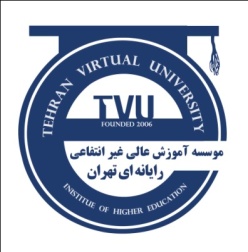 (مؤسسه‌ی آموزش عالی غیر انتفاعی رایانه‌ای تهران)نام و نام خانوادگی:شماره دانشجویی:رشته تحصیلی:گرایش:مقطع:               كارشناسي ارشد                 دكتري تخصصيمقطع:               كارشناسي ارشد                 دكتري تخصصي